知识产权与遗传资源、传统知识和民间文学艺术
政府间委员会第三十八届会议2018年12月10日至14日，日内瓦第三十八届会议日程安排草案秘书处编拟的文件根据知识产权与遗传资源、传统知识和民间文学艺术政府间委员会（“委员会”）关于印发一份建议工作日程安排的要求，本文件特提出一份委员会第三十八届会议的建议工作日程安排草案如下。本项日程安排草案仅为指示性的，委员会的实际工作安排将由主席及委员会成员根据《议事规则》决‍定。2018年12月9日（星期日）自9.00	传统知识和传统文化表现形式问题特设专家组受提名的专家参加。非委员会正式会议，但由委员会设立，由秘书处提供便利自16.00	土著磋商论坛由土著社区的代表组织参加。非委员会或产权组织的正式会议，但经委员会核准并由秘书处提供便利 2018年12月10日（星期一）10.00—13.00	第1项：	会议开幕	第2项：	通过议程	WIPO/GRTKF/IC/38/1 Prov.3	WIPO/GRTKF/IC/38/INF/2 Rev.	WIPO/GRTKF/IC/38/INF/3 Rev.	第3项：	通过第三十六届会议报告	WIPO/GRTKF/IC/36/11 Prov.2	第4项：	通过第三十七届会议报告	WIPO/GRTKF/IC/37/17 Prov.2	第5项：	认可若干组织与会	WIPO/GRTKF/IC/38/2 Rev.	第6项：	土著和当地社区的参与	自愿基金	WIPO/GRTKF/IC/38/3 Rev.	WIPO/GRTKF/IC/38/INF/4	WIPO/GRTKF/IC/38/INF/6	土著和当地社区专家小组	非委员会正式会议，但将被写入委员会会议报告中	WIPO/GRTKF/IC/38/INF/5	第8项：	传统知识/传统文化表现形式	WIPO/GRTKF/IC/38/4	WIPO/GRTKF/IC/38/5	WIPO/GRTKF/IC/38/6	WIPO/GRTKF/IC/38/7	WIPO/GRTKF/IC/38/8	WIPO/GRTKF/IC/38/9	WIPO/GRTKF/IC/38/10	WIPO/GRTKF/IC/38/11	WIPO/GRTKF/IC/38/12	WIPO/GRTKF/IC/38/13	WIPO/GRTKF/IC/38/14	WIPO/GRTKF/IC/38/15	WIPO/GRTKF/IC/38/INF/715.00—18.00	第7项：	传统知识和传统文化表现形式问题特设专家组的报告	第8项：	传统知识/传统文化表现形式（续）2018年12月11日（星期二）10.00—13.00	第8项：	传统知识/传统文化表现形式（续）15.00—18.00	第8项：	传统知识/传统文化表现形式（续）2018年12月12日（星期三）10.00—13.00	第8项：	传统知识/传统文化表现形式（续）15.00—18.00	第8项：	传统知识/传统文化表现形式（续）2018年12月13日（星期四）10.00—13.00	第8项：	传统知识/传统文化表现形式（续）15.00—18.00	第8项：	传统知识/传统文化表现形式（续）2018年12月14日（星期五）10.00—13.00	第8项：	传统知识/传统文化表现形式（续）15.00—18.00	第9项：	任何其他事务	第10项：	会议闭幕[文件完]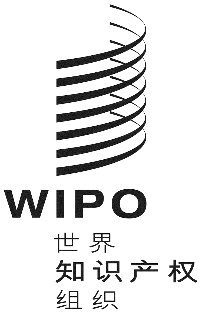 CWIPO/GRTKF/IC/38/inf/3 Rev.WIPO/GRTKF/IC/38/inf/3 Rev.WIPO/GRTKF/IC/38/inf/3 Rev.原 文：英文原 文：英文原 文：英文日 期：2018年12月6日  日 期：2018年12月6日  日 期：2018年12月6日  